Présents: Michel Bastide, Jean Lalanne, Maryse Maunoury, Christian Naudet, Jean-Francis ParisisCompte rendu du conseil d’administration du 12 avril 20191 / Confirmation de la projection à Ciné-Cinéma, le mercredi 17 avril 2019 à 20 heures, du documentaire « Depuis Mediapart »Cette projection, en partenariat avec le Club de la presse et ATTAC, aura lieu en présence de la réalisatrice Naruna Kaplan de Macedo. Ce film tourné au sein des locaux de la rédaction de Médiapart retrace  le quotidien de ceux qui y travaillent.2 / Autre projectionLa projection animée par notre comité à Nontron, le jeudi 4 avril, du film de François Ruffin et Gilles Perret « J’veux du soleil » a réuni 80 spectateurs.Rappel : ce film fera l’objet également d’un ciné-débat au cinéma La Fabrique de Saint-Astierle vendredi 10 mai à 21h.3 / Mobilisation en faveur de la justice climatique et socialeLes journées des15 et 16 mars derniers ont suscité une très forte mobilisation. ATTAC s’associeraà la prochaine grève mondiale de la jeunesse pour le climat prévue le 24 mai prochain.4 / Mobilisation de soutien à la cause palestinienne Notre comité, membre du comité Dordogne Palestine, appelle à participer au rassemblement prévu le mercredi 17 avril à 10 heures devant l’ancienne mairie de Périgueux.5 / Préparation de l’AG du 26 avril 2019 Cette assemblée générale, à la Bourse du Travail, se déroulera de la façon suivante :- AG de 18 h à 19 h avec la présentation des rapports d’activité et financier (le conseil d’administration de notre comité, composé actuellement de six membres, pourra être élargi lors de cette réunion)- Buffet partagé de 19 h à 20 h (il est possible d’apporter sa contribution à ce buffet).- Projection ensuite du film « Irrintzina, le cri de la génération climat » : face au sentiment d'impuissance que provoque l'extrême gravité du dérèglement climatique, quelques militants de l'organisation basque Bizi ! font le pari de construire en quelques années une mobilisation sans précédent en vue de la COP21 et lancer un grand mouvement non-violent pour le climat : Alternatiba. Irrintzina, c’est un cri d’alarme sur l'effondrement de notre monde mais c’est aussi un cri de joie poussé par des centaines de militants déterminés qui ont réalisé que si, ensemble, ils ne faisaient rien, personne ne le ferait à leur place.Nous vous espérons nombreux à notre AG du 26 avril 2019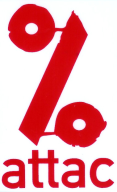 PERIGUEUX-NONTRONContacts :perigueux@attac.orghttp://local.attac.org/attac24/https://www.facebook.com/attac.perigueux.nontronIl s’agit tout simplementde se réapproprierensemblel’avenir de notre monde